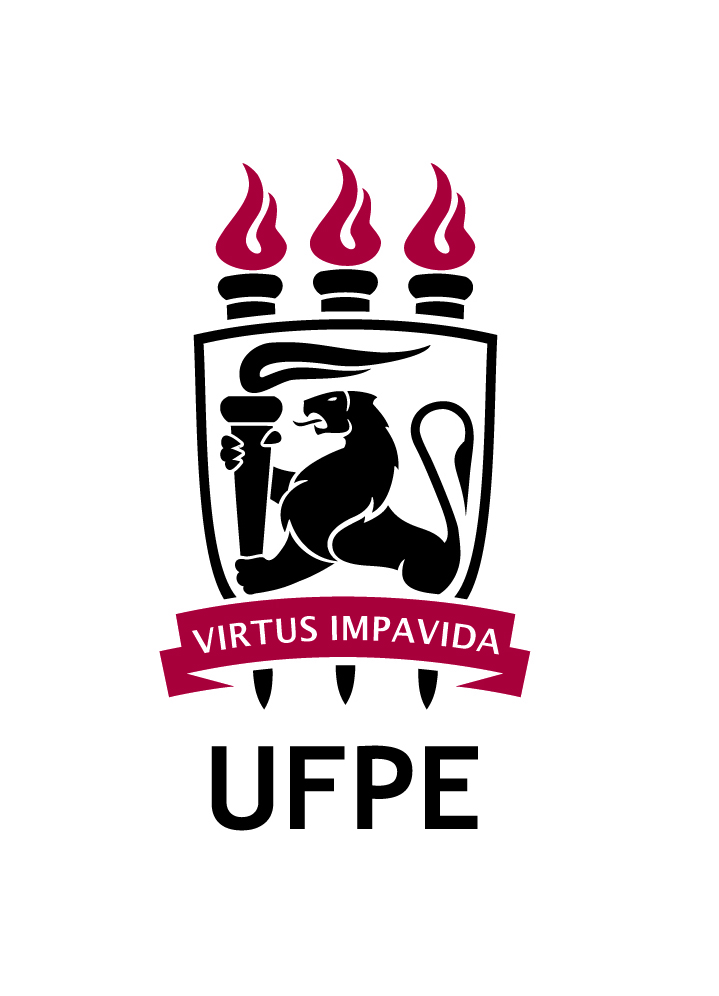 Recife,___ de ________ de 20__.À coordenação do Programa de pós-graduação em GenéticaAssunto:  Solicitação de prorrogaçãode qualificação de __________Prezado Senhor,Eu,  _________________________________________, CPF _________________ orientador(a) do(a) Discente_________________________________________________________________, Venho por meio deste, solicitar ao Programa de Pós-Graduação em Genética (PPGG)  prorrogação por ___ meses do prazo de qualificação do Mestrado/Doutorado. Tal solicitação se justifica pelo fato de__________________________________________________________________.Desde já me coloco a disposição para eventuais esclarecimentos, agradeço antecipadamente.Atenciosamente,